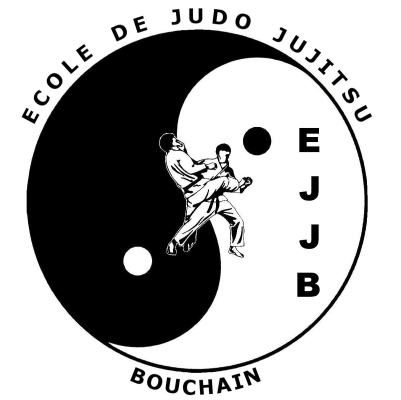 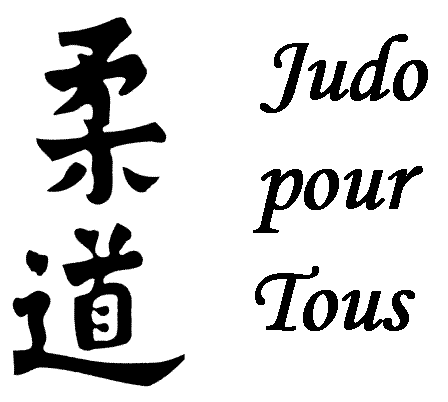 FICHE D’INSCRIPTION SAISON 2017-2018RENSEIGNEMENTSNUMERO DE DOSSIER :NOM _________________________________________      PRENOM _____________________________________DATE ET LIEU DE NAISSANCE  ____  / ____  / _______           à____________________________________________NATIONALITE  _______________________________            SEXE         F             M    N° ______  RUE __________________________________ CP ____________  VILLE __________________________ _________________________________E.MAIL______________________________ @____________________N° Sécurité Sociale :_____________________________   Nom-Prénom de l'assuré :__________________________Pour une inscription rapide auprès de la Fédération, merci de nous remettre les dossiers complets.INSCRIPTION : COURS,  LICENCELicence :              37€                             Cotisation mensuelle :   Adultes et enfants nés en 2006 et avant : 12€Passeport :         12€                                                                        Enfants nés en 2007 et après :                    10€Moyens de paiement acceptés : Espèces, chèques, chèque vacances (ANCV), chèque vacances coupon sport (ANCV).Tarif pour les familles : (uniquement sur la cotisation)1er adhérent (le plus âgé)                                               Plein tarifA partir du 3ème adhérent  (le plus jeune)                    ½ tarif   Pour les paiements en plusieurs fois, veuillez préciser au dos des chèques la date précise souhaitée pour le dépôt ainsi que le nom de l'enfant. Espèces  chèque : banque __________ _________  Chèque n° : ____________________   Reçu n° : _______                                                                                                        Chèque n° : ____________________                                                                                                     Chèque n° : ____________________Je possède ou mon enfant possède un passeport valide 		              oui                 nonJ’ai besoin ou mon enfant a besoin d’un passeport (prix : 12 euros)	              oui	            nonAUTORISATION PARENTALE POUR LES ENFANTS MINEURS (OBLIGATOIRE)Je soussigné(e), ________________________________________ autorise mon enfant _____________________________________ à pratiquer le Judo et les disciplines associées et reconnais avoir pris connaissance du règlement intérieur.  J’autorise les responsables du Club Sportif auquel adhère mon enfant, à savoir l’Ecole de Judo jujitsu de Bouchain, à prendre en cas d’accident sérieux dans la pratique du sport, toute décision d’ordre médical, en mes lieux et place, s’il leur est impossible de me joindre en temps voulu.Indications médicales éventuelles : _______________________________________________RESPONSABILITE PARENTALELa responsabilité de l’Ecole de Judo Jujitsu de Bouchain ne saurait être engagée pour tous les trajets extérieurs au dojo. Ne pas apporter d’objet de valeur au dojo, le club ne peut en aucun cas être tenu responsable en cas de perte ou de vol.AUTORISATION POUR LA DIFFUSION DE PHOTOS(Adultes et enfants)Je soussigné(e)Mr, Me _________________________________ pour les enfants (père, mère, tuteur) de_________________________________ Autorise l’Ecole de Judo Jujitsu de Bouchain à diffuser ma/sa photo, ou vidéo dans le cadre de la presse, dans le bulletin municipal de Bouchain et de notre site WEB et FACEBOOK.AUTORISATION INSCRIPTION SUR SITE FFJDAJ'autorise l'EJJB à saisir pour mon compte toutes les opérations d'inscription au club sur le site internet de la FFJDA."Les informations recueillies sont nécessaires pour votre adhésion.Elles font l’objet d’un traitement informatique et sont destinées au secrétariat de l’association. En application des articles 39 et suivants de la loi du 6 janvier 1978 modifiée, vous bénéficiez d’un droit d’accès et de rectification aux informations qui vous concernent.Si vous souhaitez exercer ce droit et obtenir communication des informations vous concernant, veuillez vous adresser au Président du club"Signature avec mention « lu et approuvé » :                                            Date :PERSONNES A PREVENIR EN CAS D’ACCIDENT nouvelle adhésion renouvellement*Fiche d’inscription.* Cotisations + licence (chèque à EJJB ou  espèces).* Certificats médicaux attestant la capacité à la                        pratique du judo et en compétition.* Une photo d’identité.* 1 photocopie de la carte d’identité ou livret de famille.* Frais de passeport   (12 €)    * Fiche d’inscription.* Cotisations + licence (chèque à EJJB ou espèces).*Certificats médicaux (passeport tamponné par le médecin, aptitude à la compétition) ouAttestation QS sport.* Numéro de licence _______________* Grade, date : ___________________NOM1.2.3.PRENOMLIEN PARENTEPORTABLE 